Town Administrator ReportJune 8, 2020OLD BUSINESSPreparations being made in the auditorium for the Town Election and for a reception area for when Town Hall is reopened to the public.New office being prepared where the police lock up was.  For use by Town Clerk employee?The Municipal Vulnerability Program application has been submitted.CARES Act/FEMA reimbursement request for $51,000 has been submitted Cupola was removed and the roof at Town Hall was patched.McNamara Hauling contract is being reviewed by Town Counsel.  Action Ambulance contract is ready for BoS signatures. CDBG grant proposal has been submitted.  Hampden will join with Palmer and other communities in a grant for social services at the Senior Center or for small business assistance.  Request to the Selectmen to authorize a check from CPA funds for $72,720 for West Brook Phase II purchase.  Minnechaug Land Trust.Contract with Sherman & Frydryk, LLCWaivers to be required for Senior Center?Domestic Violence programNEW BUSINESS Procedure for restaurant re-opening.Vote to approve Conservation Restriction for West Brook Phase IIHighway Superintendent requests permission to purchase a new asphalt roller ($17,585)Waivers:  Should we have Town Counsel develop a waiver form to be used at the Senior Center?UPCOMINGJune 10 – Regional Selectmen MeetingJune 15 – Board of Selectmen MeetingJune 17 – Department Heads and Staff Meeting June 15 – Annual Town MeetingJune 22 – Town Election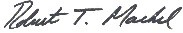 Robert T. Markel, PhDInterim Town AdministratorTown of Hampden